JÍDELNÍČEK 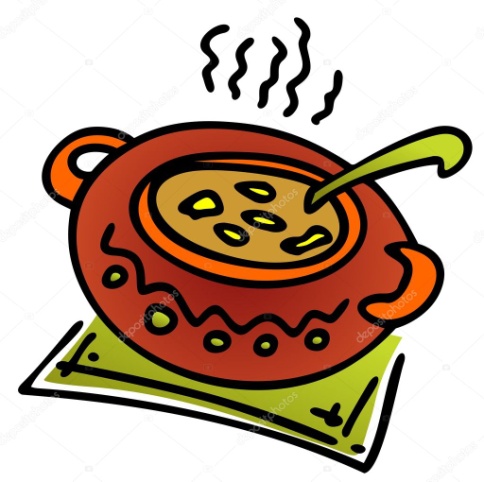 Týden od 6.6.–10.6.2022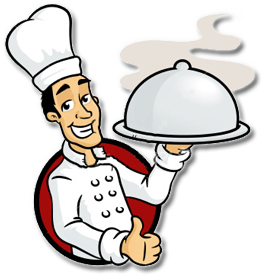  Změna jídelníčku vyhrazena, přejeme Vám DOBROU CHUŤ   